Půjdem spolu do Betléma“Posílám nápad, jak si vyrobit jednoduchý malý betlém.Podle šablony na čtvrtku, či jiný světlý karton obkresli tvar a dokresli betlémský výjev. Uprostřed bude stáj s Ježíškem v jesličkách s Marií a Josefem, nahoře kometa, po stranách“darovníci“…… Betlémský výjev můžeš malovat podle sebe, podle zaslaných vzorů, jsou to pohledy nebo se podívej na internet. Jste šikovní páťáci, tak si poraďte. Až budeš mít namalováno, tak betlém vystřihni. 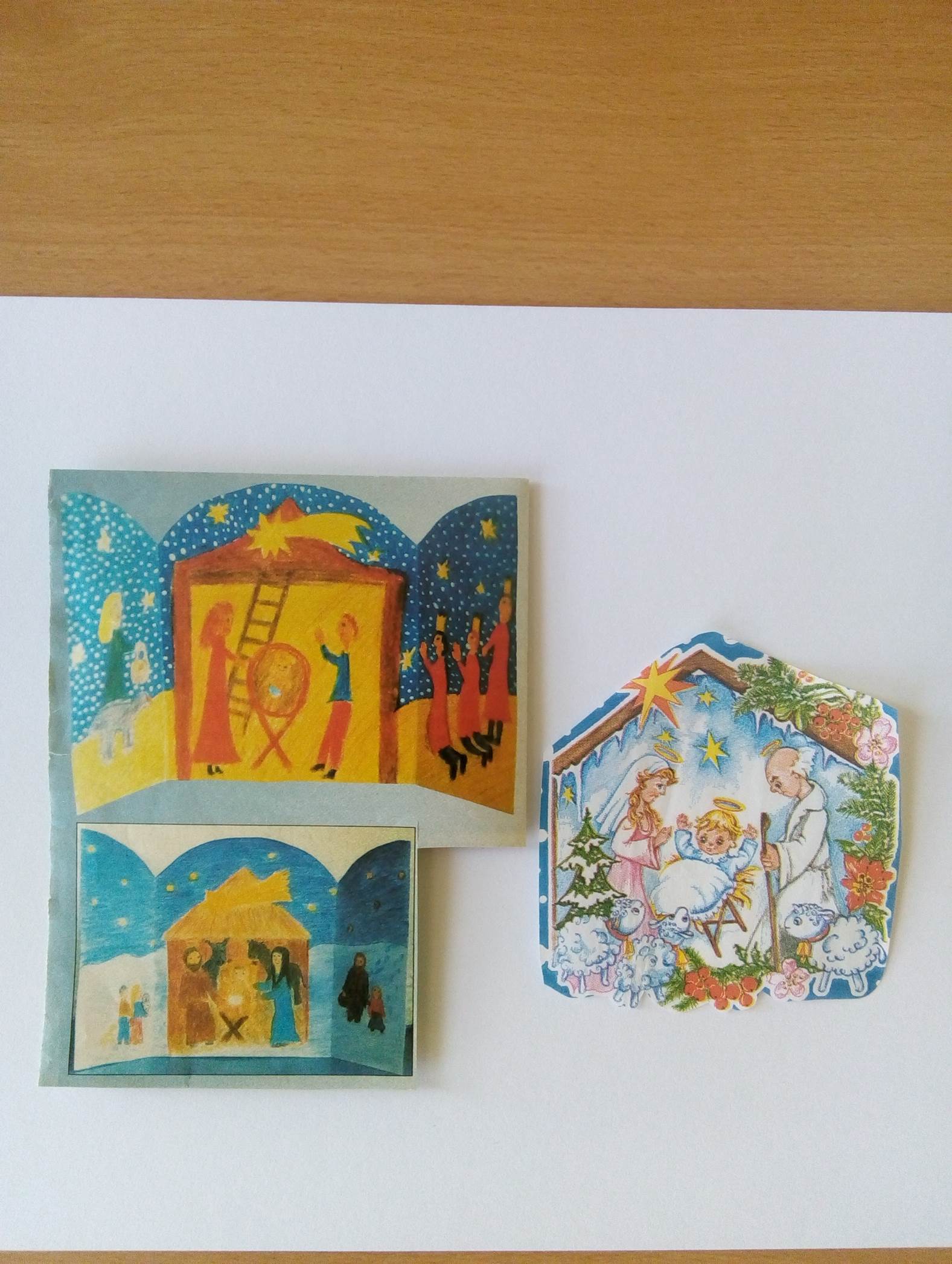 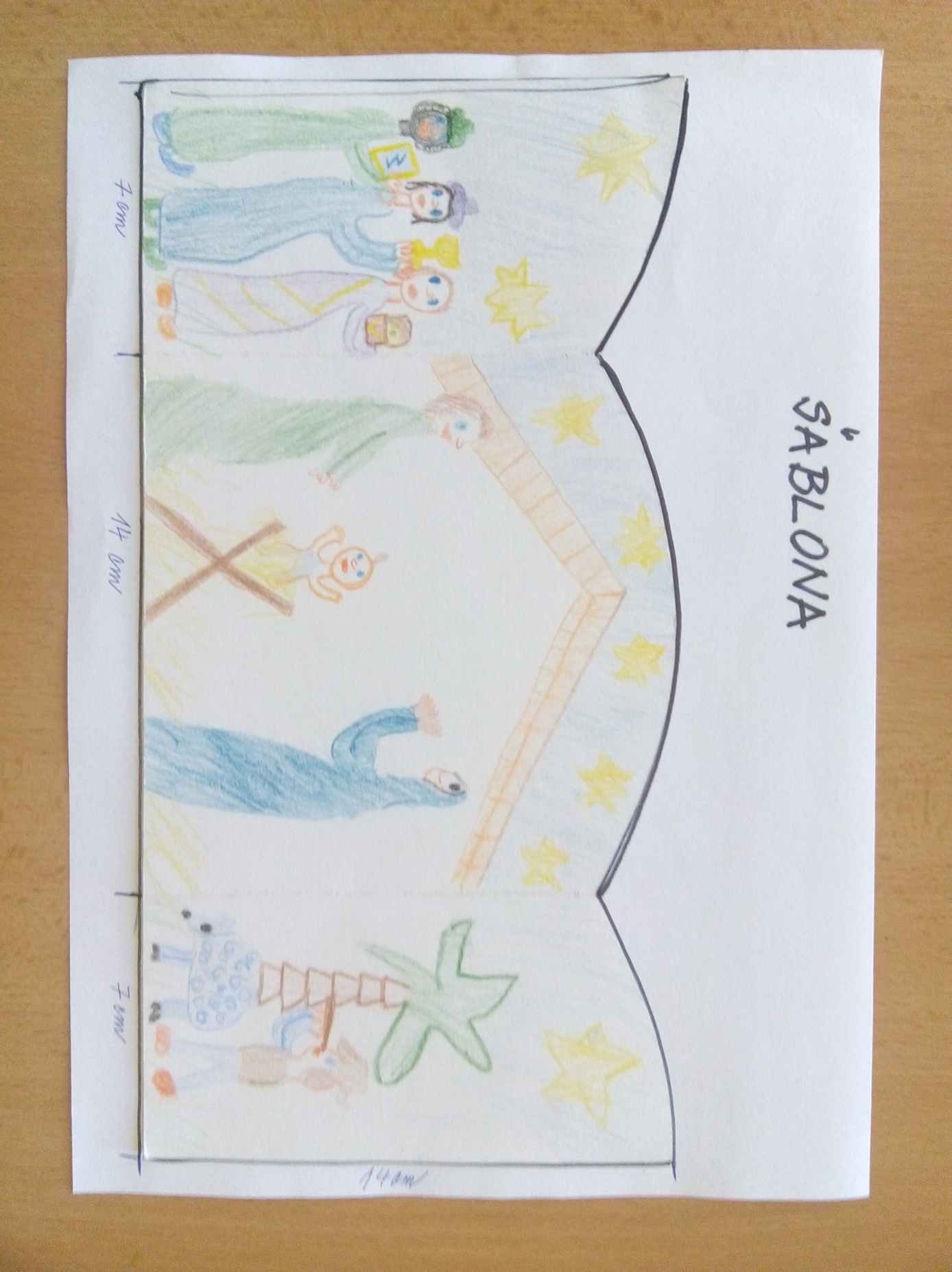 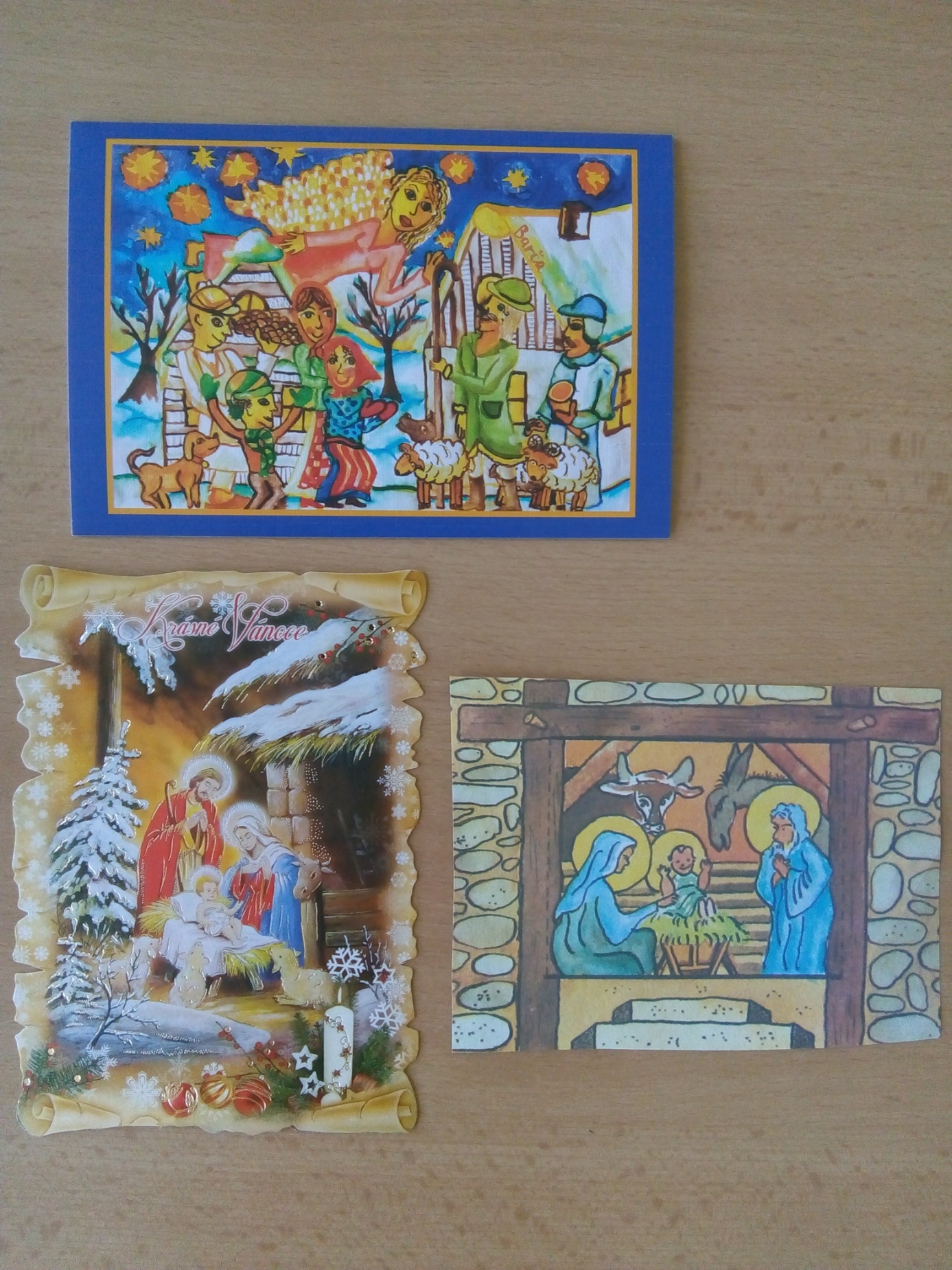 